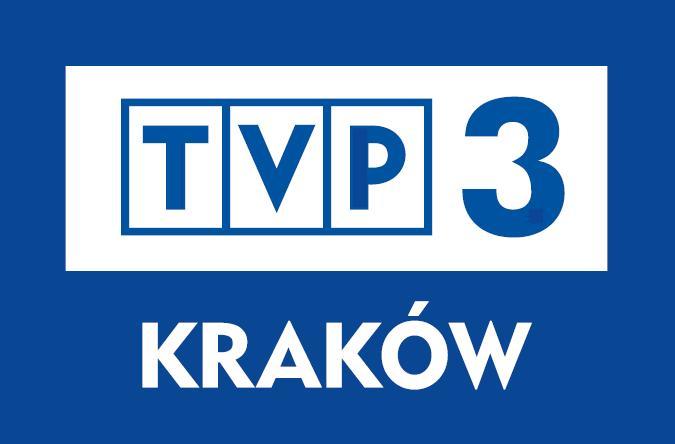 CENNIK2017 CENNIK SPOTÓW REKLAMOWYCHCeny netto dla spotu 30 sekund00:00 – 17:29	OFF 1		400 zł     	pasmo poranne 17:30 – 18:24	OFF 2			700 zł	publicystyka, magazyny18:26 – 18:59	PRIME 1		1200 zł	m.in. Kronika, Pogoda19:00 – 21:24 	OFF 3		500 zł	publicystyka, magazyny21:25 – 21:59	PRIME 2		800 zł	m.in. Kronika, Pogoda    TABELA PRZELICZENIOWA                        TABELA PRZELICZENIOWAdla innej długości filmu reklamowegoOPŁATY DODATKOWEPRODUKCJE SPOTÓW REKLAMOWYCHPRODUKCJA REKLAMY PLANSZOWEJ – 600 zł nettoOBEJMUJE:opracowanie graficzne materiałów dostarczonych przez Zleceniodawcę, tj. do 7   zdjęć w  postaci plików graficznych (format: jpg, gif, bmp, psd, png; rozmiar: 720 x 576 pix; rozdzielczość 72 dpi) lub do 10 fotografii do skanowania, zamieszczenie logo, wgranie opracowanego przez Zleceniodawcę tekstu lektorskiego wgranie napisów oraz wybranej muzyki.PRODUKCJA MONTAŻOWA (BEZ KAMERY) O WARTOŚCI NETTO 1 450 ZŁ OBEJMUJE:montaż komputerowy materiałów dostarczonych na nośniku BETACAM, DV–CAM lub materiałów dostarczonych w postaci plików graficznych  (format: jpg, gif, bmp, png, morel- wersja 7 i wektory; rozmiar: 720x576 pix; rozdzielczość: 72 dpi)skanowanie, prosta animacja loga i innych elementówwgranie opracowanego przez zleceniodawcę tekstu lektorskiegowgranie napisów oraz muzykiPRODUKCJA FILMOWA O WARTOSCI NETTO 3 000 ZŁOBEJMUJE:reżyserię4 godziny zdjęciowemontaż komputerowy materiałów wykonanych przez ekipę TV oraz materiałów dostarczonych przez Zleceniodawcęskanowanie, prosta animacja loga i innych elementów   wgranie opracowanego przez zleceniodawcę tekstu lektorskiegowgranie napisów oraz muzykitransport ekipy filmowej i sprzętu na terenie Krakowa i do  poza Krakowem.Długość filmu w sekundachWspółczynnik przeliczeniowy0,350,550,70,90,951,01,21,41,52,0Za prawo wyboru miejsca w bloku reklamowym +10%W przypadku prezentacji w jednym filmie reklamowym więcej niż jednego reklamodawcy +10%Za prawo wyboru miejsca w bloku reklamowym +10%W przypadku prezentacji w jednym filmie reklamowym więcej niż jednego reklamodawcy +10%KOLEJNOŚĆ NALICZANIA OPŁAT DODATKOWYCH I RABATÓWOpłaty dodatkowe – naliczane od wartości początkowej netto złożonego zlecenia emisyjnegoRabat finansowy dla Nowego Klienta udzielany od wartości netto pierwszego zlecenia emisyjnego obowiązuje przez pierwsze 30 dni kalendarzowych kampanii.Nowy klient to taki, który nigdy nie korzystał z usług reklamowych Telewizji Kraków lub co najmniej od 12 miesięcy.Rabat finansowy wynikający z zawartej umowy ramowej (długoterminowej).Prowizja agencji reklamowej, wynikająca z zawartej umowy agencyjnej.ZASIĘG TECHNICZNY TVP KRAKÓWKALENDARZ AKCJI PROMOCYJNYCH 2017MAJ CZERWIECMotoryzacja, Turystyka, Kosmetyka, Odzież, Budownictwo20% Rabat finansowy dla wszystkich Zleceniodawców lub30% Rabat finansowy dla zleceń powyżej 15.000 zł nettoLIPIEC SIERPIEŃPROMOCJA WAKACYJNA50% rabat finansowy dla wszystkich ZleceniodawcówW PRZYPADKU ZLECEŃ REALIZOWANYCH Z UWZGLĘDNIENIEM ZASAD KALENDARZA AKCJI PROMOCYJNYCH NIE MAJĄ ZASTOSOWANIA INNE RABATY EMISYJNE LUB FINANSOWE, Z WYJĄTKIEM RABATU DLA NOWEGO KLIENTA ORAZ RABATÓW WYNIKAJĄCYCH Z UMÓW RAMOWYCH (DŁUGOTERMINOWYCH) I AGENCYJNYCH.PROMOCJA DOTYCZY ZLECEŃ OPŁACONYCH PRZED DNIEM PIERWSZEJ ZAPLANOWANEJ EMISJI ORAZ ZREALIZOWANYCH W TERMINACH PODANYCH W KALENDARZU, LECZ NIE PÓŹNIEJ NIŻ 30 DNI OD MOMENTU ZAKOŃCZENIA DANEJ PROMOCJIOFERTA PAKIETOWADo ceny pakietu należy doliczyć podatek VAT w  wysokości 23%Oferta nie podlega innym rabatom ani promocjom, za wyjątkiem rabatu agencyjnegoPropozycję programową w pasmach ustala Biuro Reklamy TVP KrakówW ramach pakietu emitowany jest spot o długości 20 sek.KOLEJNOŚĆ NALICZANIA OPŁAT DODATKOWYCH I RABATÓWOpłaty dodatkowe – naliczane od wartości początkowej netto złożonego zlecenia emisyjnegoRabat finansowy dla Nowego Klienta udzielany od wartości netto pierwszego zlecenia emisyjnego obowiązuje przez pierwsze 30 dni kalendarzowych kampanii.Nowy klient to taki, który nigdy nie korzystał z usług reklamowych Telewizji Kraków lub co najmniej od 12 miesięcy.Rabat finansowy wynikający z zawartej umowy ramowej (długoterminowej).Prowizja agencji reklamowej, wynikająca z zawartej umowy agencyjnej.ZASIĘG TECHNICZNY TVP KRAKÓWKALENDARZ AKCJI PROMOCYJNYCH 2017MAJ CZERWIECMotoryzacja, Turystyka, Kosmetyka, Odzież, Budownictwo20% Rabat finansowy dla wszystkich Zleceniodawców lub30% Rabat finansowy dla zleceń powyżej 15.000 zł nettoLIPIEC SIERPIEŃPROMOCJA WAKACYJNA50% rabat finansowy dla wszystkich ZleceniodawcówW PRZYPADKU ZLECEŃ REALIZOWANYCH Z UWZGLĘDNIENIEM ZASAD KALENDARZA AKCJI PROMOCYJNYCH NIE MAJĄ ZASTOSOWANIA INNE RABATY EMISYJNE LUB FINANSOWE, Z WYJĄTKIEM RABATU DLA NOWEGO KLIENTA ORAZ RABATÓW WYNIKAJĄCYCH Z UMÓW RAMOWYCH (DŁUGOTERMINOWYCH) I AGENCYJNYCH.PROMOCJA DOTYCZY ZLECEŃ OPŁACONYCH PRZED DNIEM PIERWSZEJ ZAPLANOWANEJ EMISJI ORAZ ZREALIZOWANYCH W TERMINACH PODANYCH W KALENDARZU, LECZ NIE PÓŹNIEJ NIŻ 30 DNI OD MOMENTU ZAKOŃCZENIA DANEJ PROMOCJIOFERTA PAKIETOWADo ceny pakietu należy doliczyć podatek VAT w  wysokości 23%Oferta nie podlega innym rabatom ani promocjom, za wyjątkiem rabatu agencyjnegoPropozycję programową w pasmach ustala Biuro Reklamy TVP KrakówW ramach pakietu emitowany jest spot o długości 20 sek.Cena pakietu dotyczy spotów reklamowych o długości 30 sekund.Oferta dotyczy zleceń składanych przez Zleceniodawców działających bez pośrednictwa Agencji , składanych przez Agencje Reklamowe oraz inne Ośrodki Regionalne  TVP.Ofert nie można łączyć z innymi akcjami handlowymi prowadzonymi przez Biuro Reklamy TVP Kraków za wyjątkiem rabatu dla nowego klienta ora rabatu agencyjnego.Oferta nie dotyczy realizacji zleceń rozliczanych na podstawie umów barterowych.Cena pakietu dotyczy spotów reklamowych o długości 30 sekund.Oferta dotyczy zleceń składanych przez Zleceniodawców działających bez pośrednictwa Agencji , składanych przez Agencje Reklamowe oraz inne Ośrodki Regionalne  TVP.Ofert nie można łączyć z innymi akcjami handlowymi prowadzonymi przez Biuro Reklamy TVP Kraków za wyjątkiem rabatu dla nowego klienta ora rabatu agencyjnego.Oferta nie dotyczy realizacji zleceń rozliczanych na podstawie umów barterowych.Cena pakietu dotyczy spotów reklamowych o długości 30 sekund.Oferta dotyczy zleceń składanych przez Zleceniodawców działających bez pośrednictwa Agencji , składanych przez Agencje Reklamowe oraz inne Ośrodki Regionalne  TVP.Ofert nie można łączyć z innymi akcjami handlowymi prowadzonymi przez Biuro Reklamy TVP Kraków za wyjątkiem rabatu dla nowego klienta ora rabatu agencyjnego.Oferta nie dotyczy realizacji zleceń rozliczanych na podstawie umów barterowych.